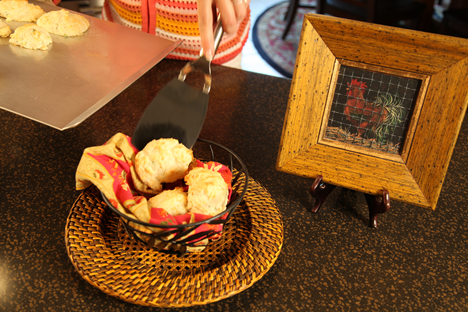 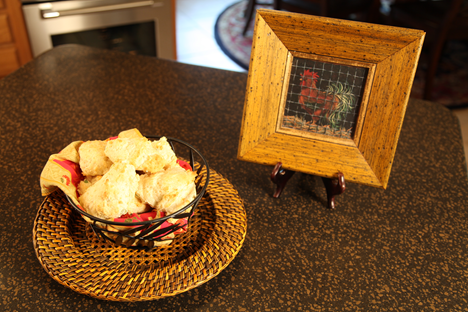 Let’s make life special by sharing great food with our family and friends!  Enjoy!Vickie's French Onion Drop BiscuitsThese tasty morsels are great to serve with dinner or an appetizer cheese tray.  They are so quick and easy to make too!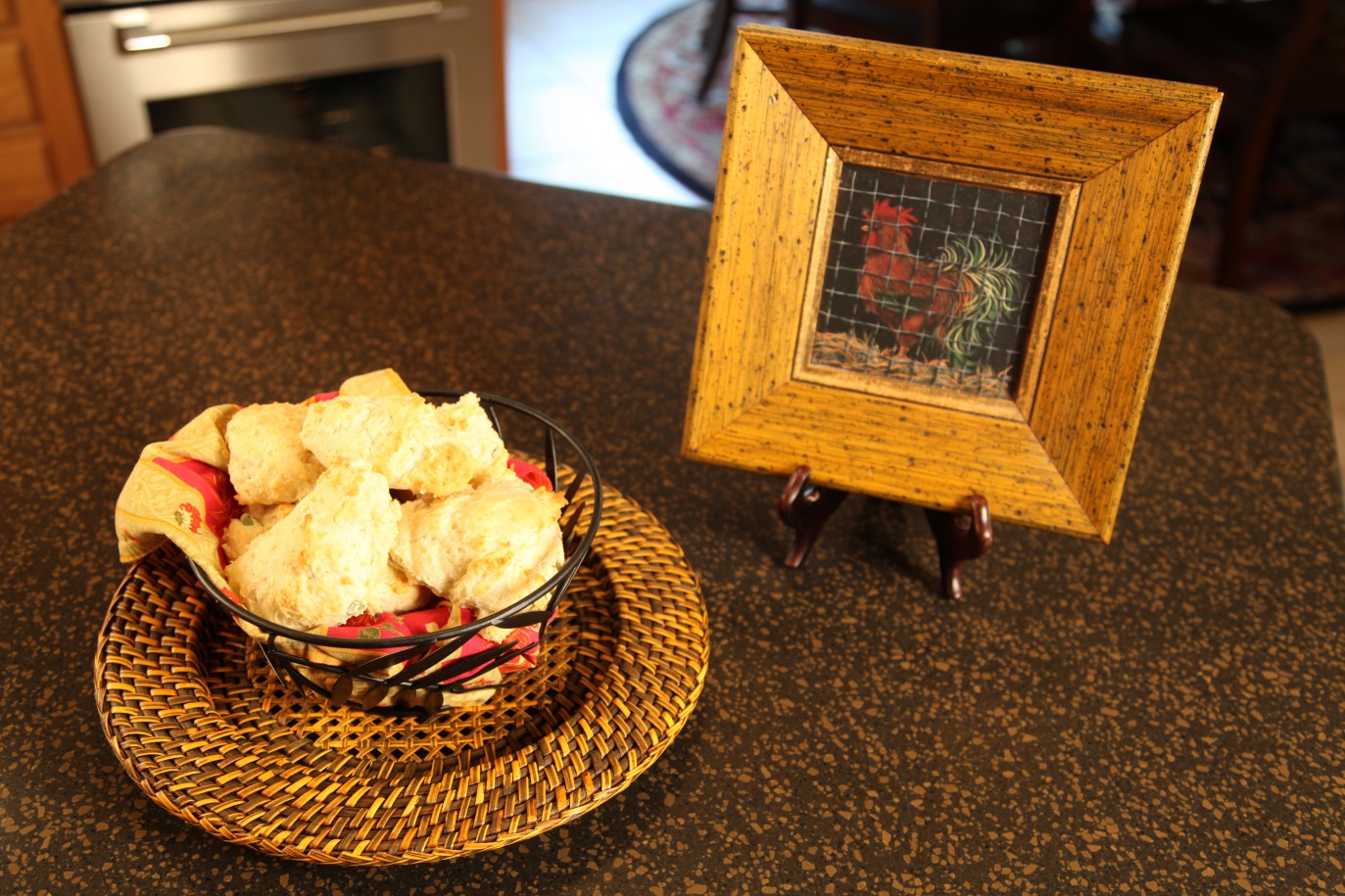 Preheat oven to 400°.Combine all ingredients in a bowl.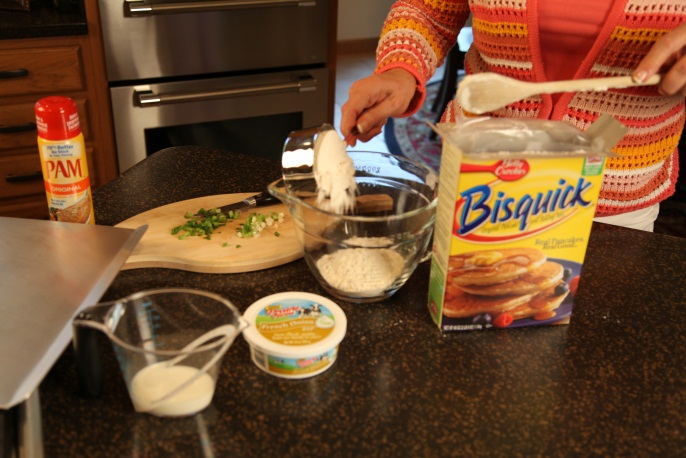 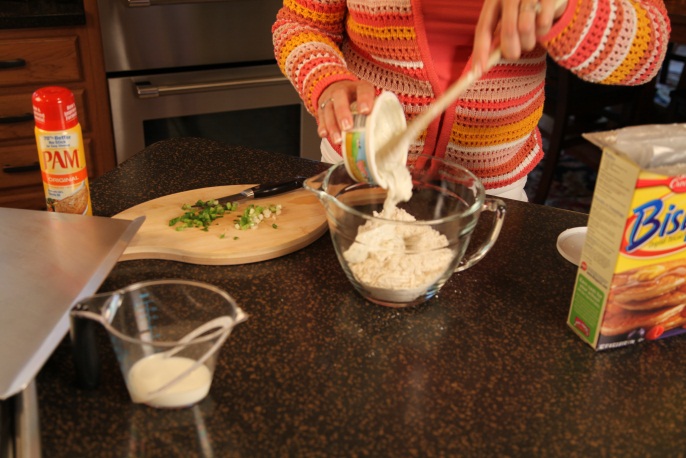 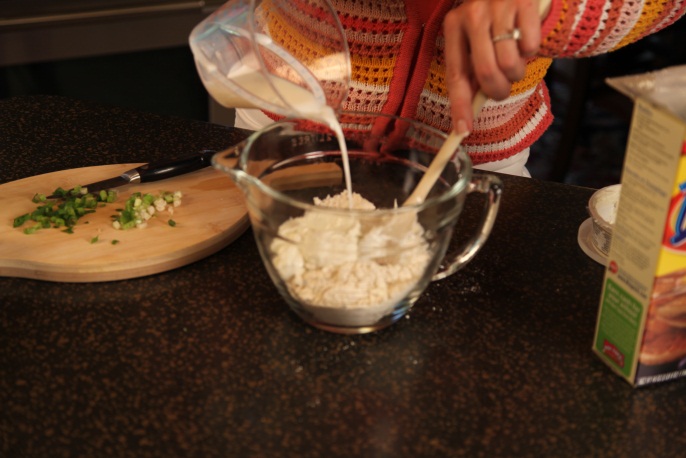 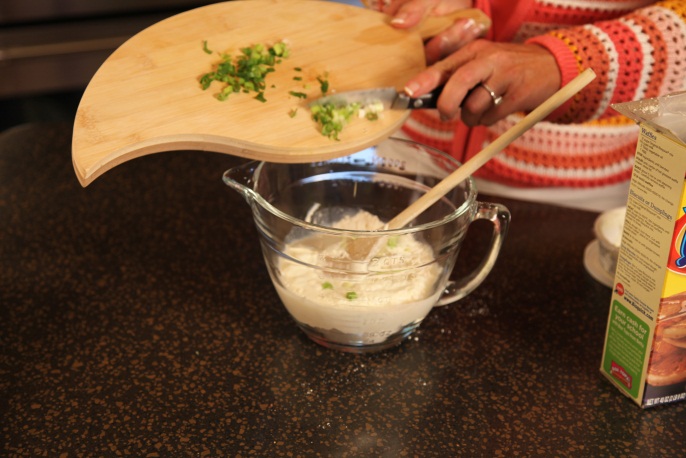 Stir with a wooden spoon until a soft dough forms.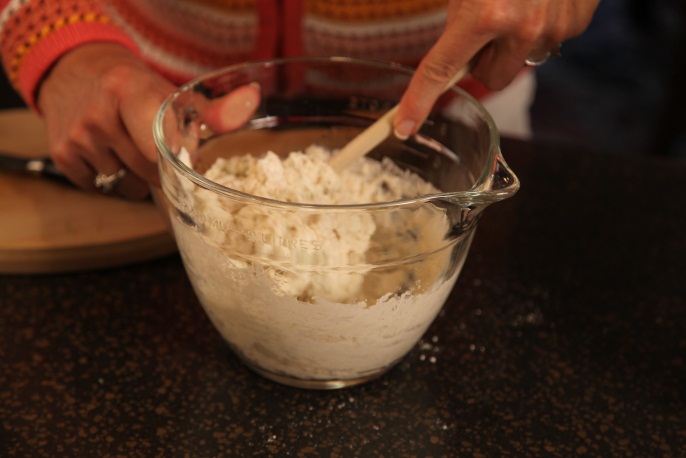 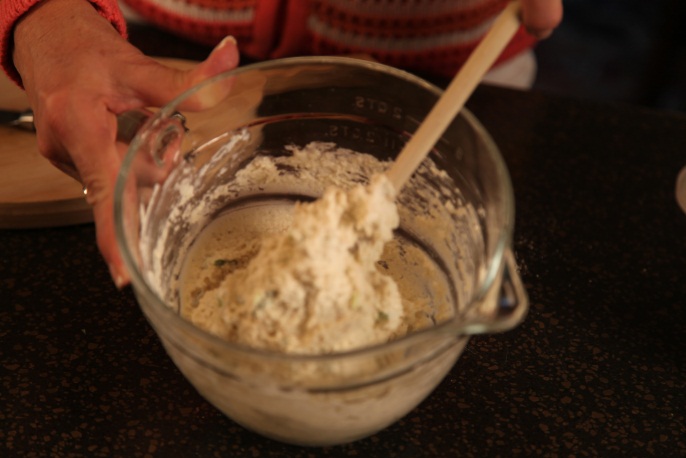 Drop by tablespoonfuls onto sprayed baking sheet.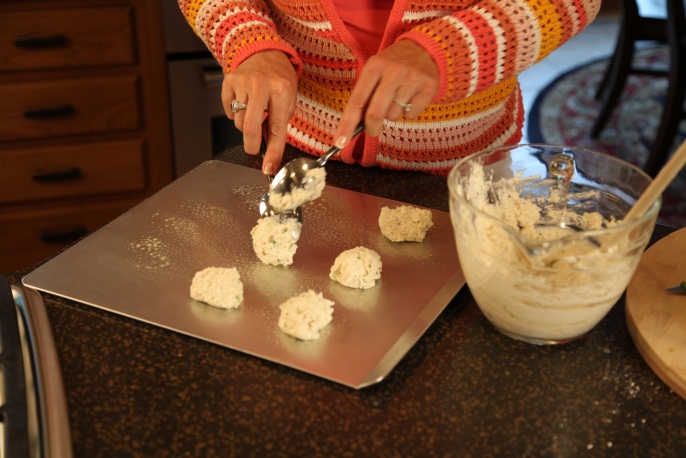 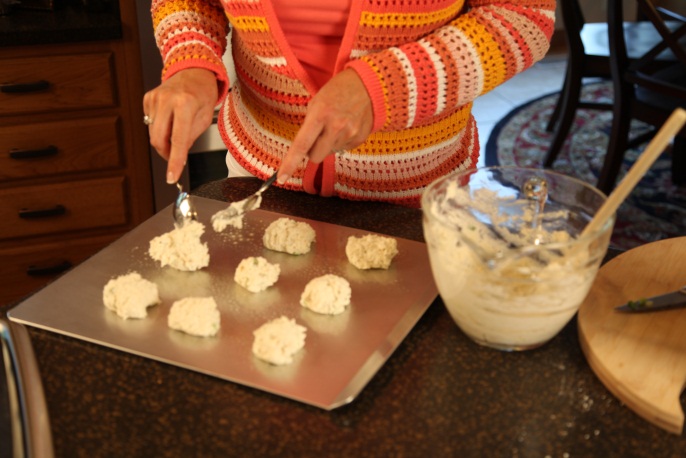 Bake for 10 minutes or until light golden brown.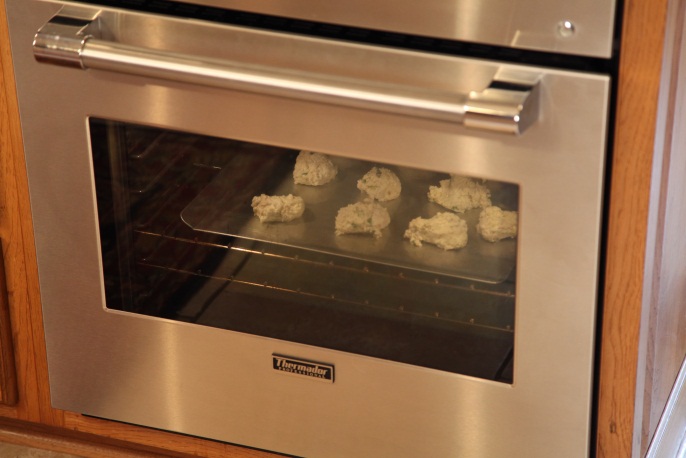 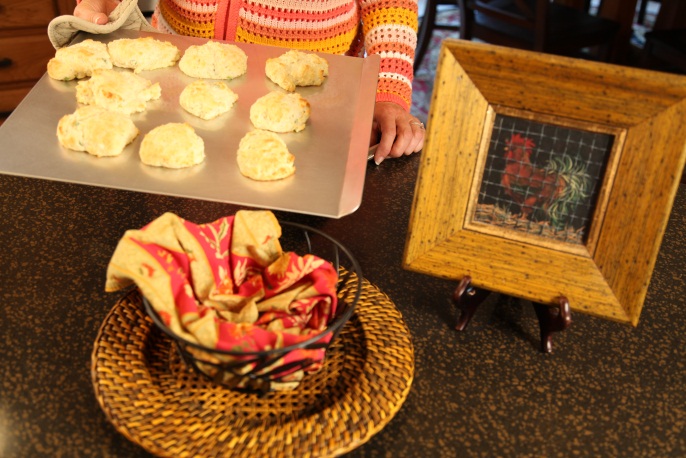 Serves 6 to 8,